Please submit a photo or scanned image of this completed form to Assistant Accountant C/O Scouts NSW State Office info@nsw.scouts.com.au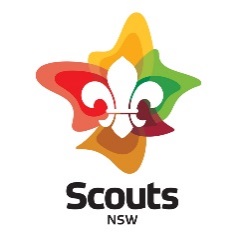 H-S 32.1 – Employee exit checklist
For manager (or delegate) to record the return of property and information on last dayH-S 32.1 – Employee exit checklist
For manager (or delegate) to record the return of property and information on last dayWorker / contractor’s Name (please print):Worker / contractor’s Name (please print):Position:Site:Site:Last day:Name of Person completing this form:Name of Person completing this form:Tick yes to confirm the item was returned to Scouts NSWYESNACOMMENTSProperty ReturnedLap top, including chargerPlease return the lap top to the IT team to enable reconfiguration.Security Swipe Card / KeysIf swipe card is not returned, contact IT to disable the card ASAPMobile PhoneLifestyle Card (State Office Only)Soft copies of work documents saved to appropriate directoryHard copies of important work archived / handed to managerIT notified to disable Scoutlink and email access (or redirect email)IT notified to update Scout linkCredit Card/Debit cardCorporate On-line tokenOther: